North Ayrshire CouncilCommercial Services (Roads)Application form for a residential grit binLocation detailsConditionsHave you checked the Conditions on the website?  Please note that an application which does not meet the criteria will not be considered.        Y/NNeighbour consultationPlease note that the house number closest to the proposed location must be consulted and included in the following list.Completed applications should be sent to:Head of Commercial Services (Roads)3rd Floor EastCunninghame HouseIrvineKA12 8EEor emailed to roadspermits@north-ayrshire.gov.ukFor information on how we process your data, please refer to the North Ayrshire Council website here https://www.north-ayrshire.gov.uk/privacy-policy.aspxFor office use only:Check criteria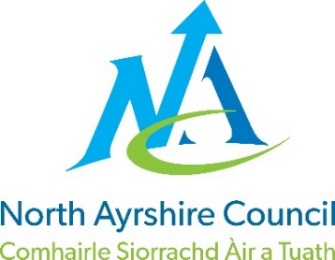 Street name:Location (including nearest house number):NameAddressAgreement Y/NSignedDateApplicants name:  Address:Email:Footway wider than 1.8m:  Outwith junction visibility splay:  On public road:  Carriageway gritting route:  Footway gritting route:  Neighbour agreement:  More than 200m from nearest grit bin:  Grit bin size:Request granted:Reason for refusal (if applicable):  Instruction issued:   Instruction no.  Passed to Streetscene:Added to inventory:Signed:  